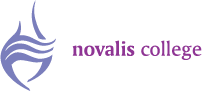 Open dagen MBO schooljaar 2024-2025In dit overzicht zijn de activiteiten opgenomen die op dit moment bekend zijn gemaakt op de websites van de scholen. De meeloopdagen staan niet in dit overzicht. Houd de website van de school in de gaten voor actuele informatie!Wanneer?Welke mbo-school?Type activiteitMeer informatie?2 november 202426 januari 2025Summa CollegeOpen dag  Open dagOpen dagen | Summa College14, 15 en 16 oktober24 november 20246 februari 2025ROC TilburgVmbo info avondOpen dagOpen avondROC Tilburg | Agenda10 november 202419 januari 2025De Rooi PannenOpen dag Open dagOpen dag De Rooi Pannen 1 november 20242 november 202415 januari 202531 januari 202519 maart 2025Koning Willem I CollegeOpen dag Open dagOnline informatieavond Open dagOpen dagOpen Dagen | Koning Willem I College (kw1c.nl)Nog niet bekendROC Ter AAOpen daghttps://roc-teraa.nl/Nog niet bekendSint LucasOpen dag Open dagMbo open dagen - sintlucas 1 oktober en 6 juni  14 oktober en 4 juli 23 november 2025 Data overige vestigingen Yuverta HelmondYuverta Den BoschTilburgZie website Open dagOpen dagOpen dagOpen dagOpen dagOpen dagen alle vestigingen Yuverta  20 november 2024  9 oktober 2024  22 januari 2025  12 maart 2025  14 mei 2025  25 juni 2025SVO vakopleidingOpen avond Eindhovenevenementen SVO - Agenda